С 11 по 15 марта в учреждении прошла «неделя психологии», каждая из возрастных групп смогла поучаствовать в различных мероприятиях.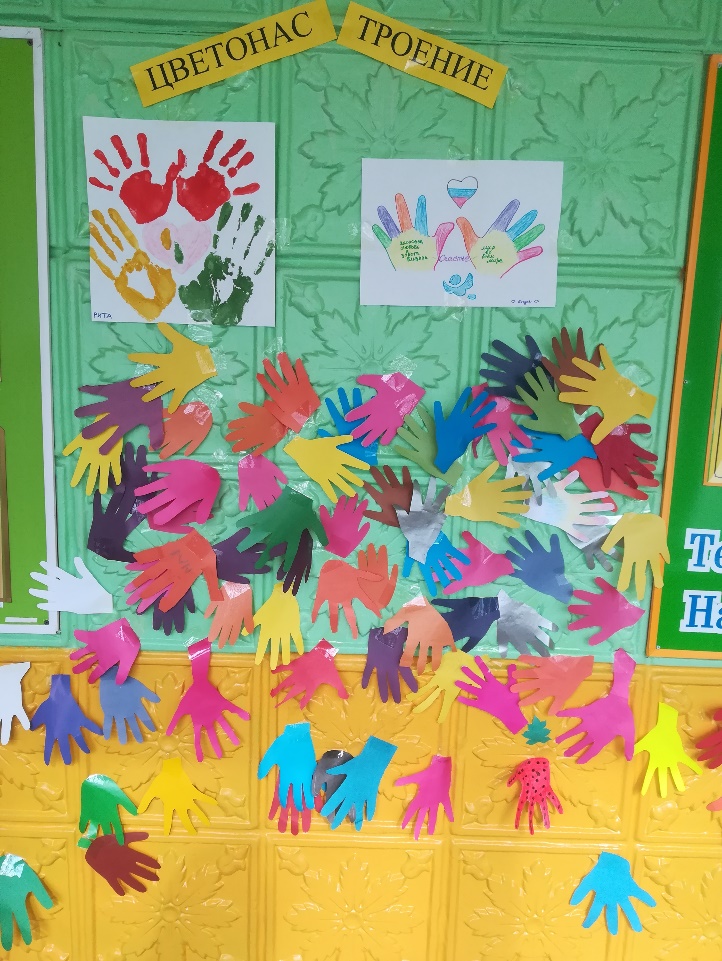 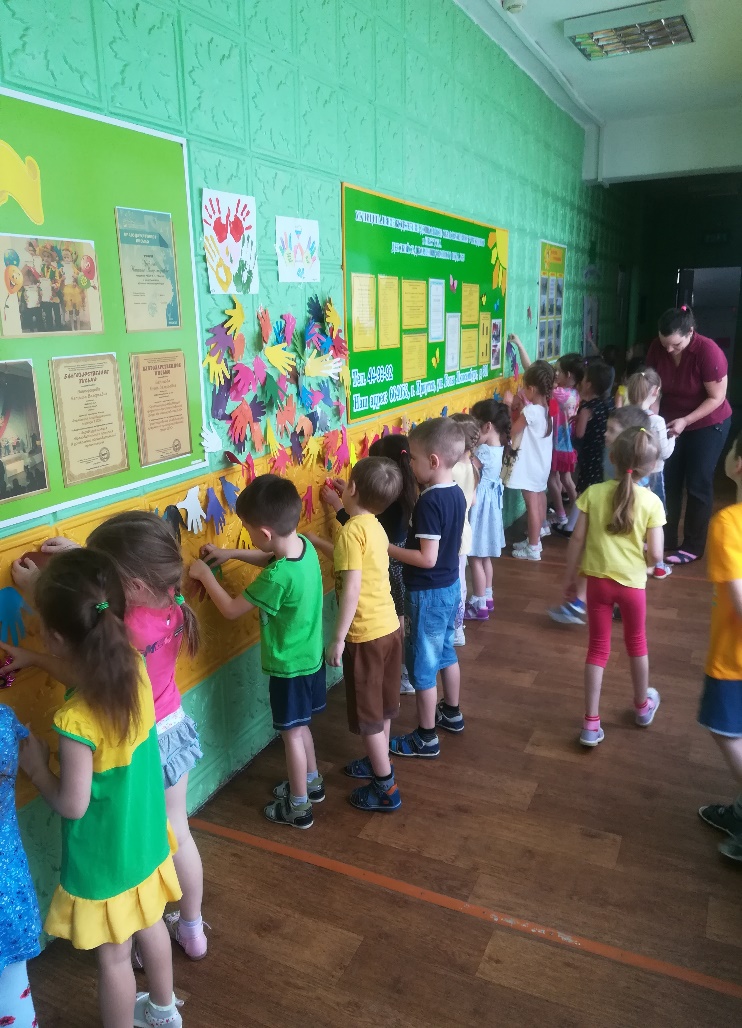 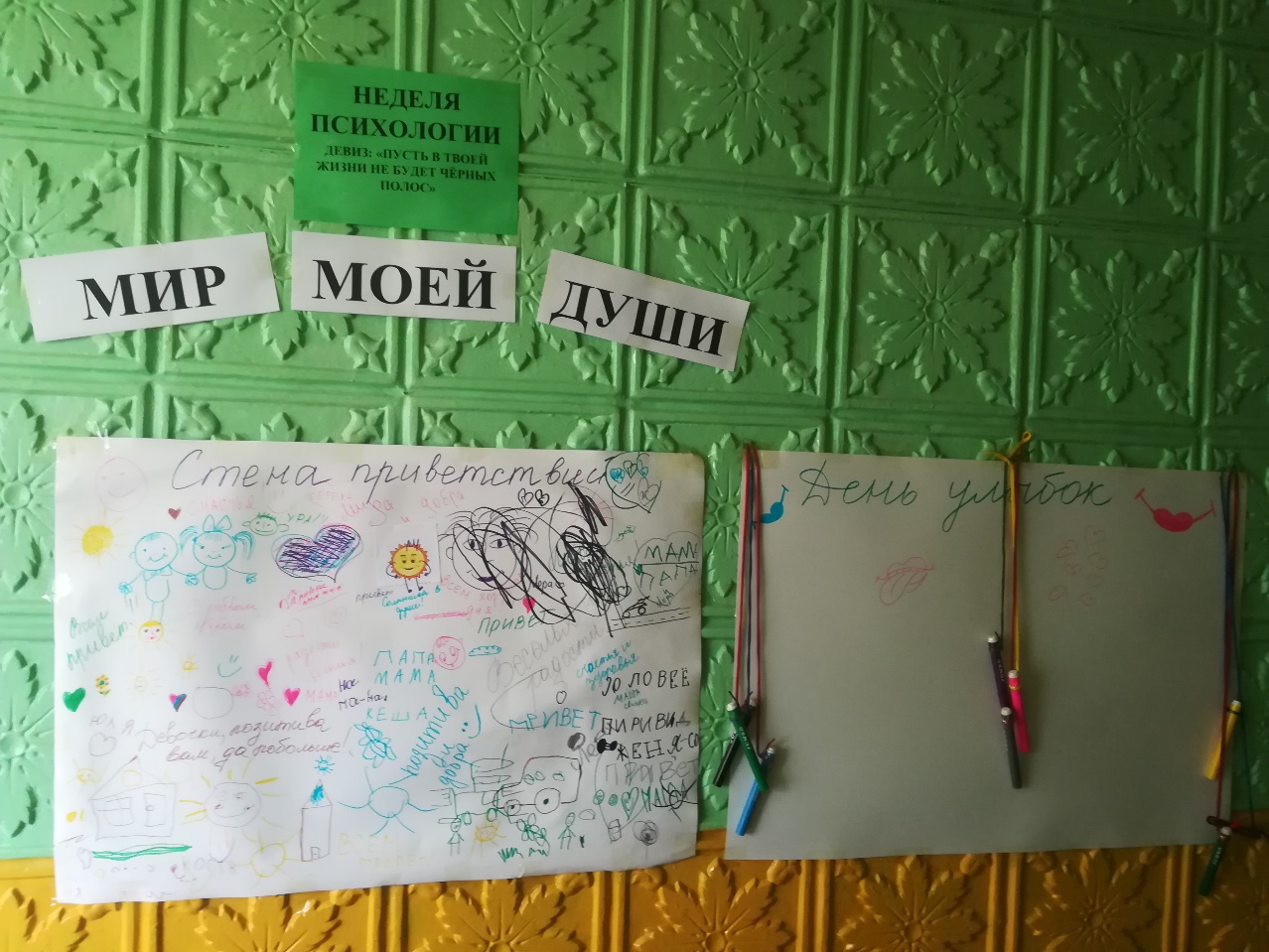 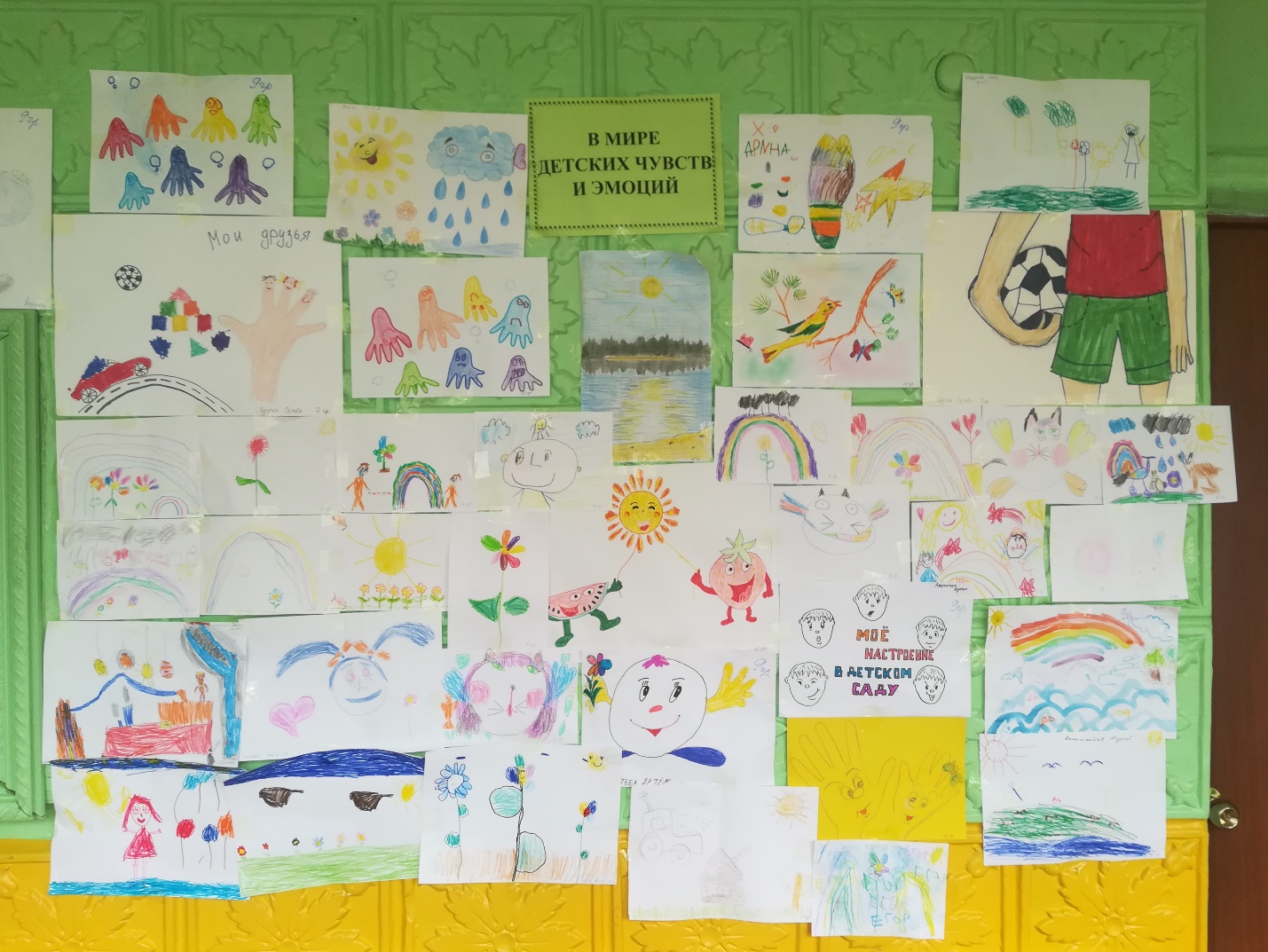 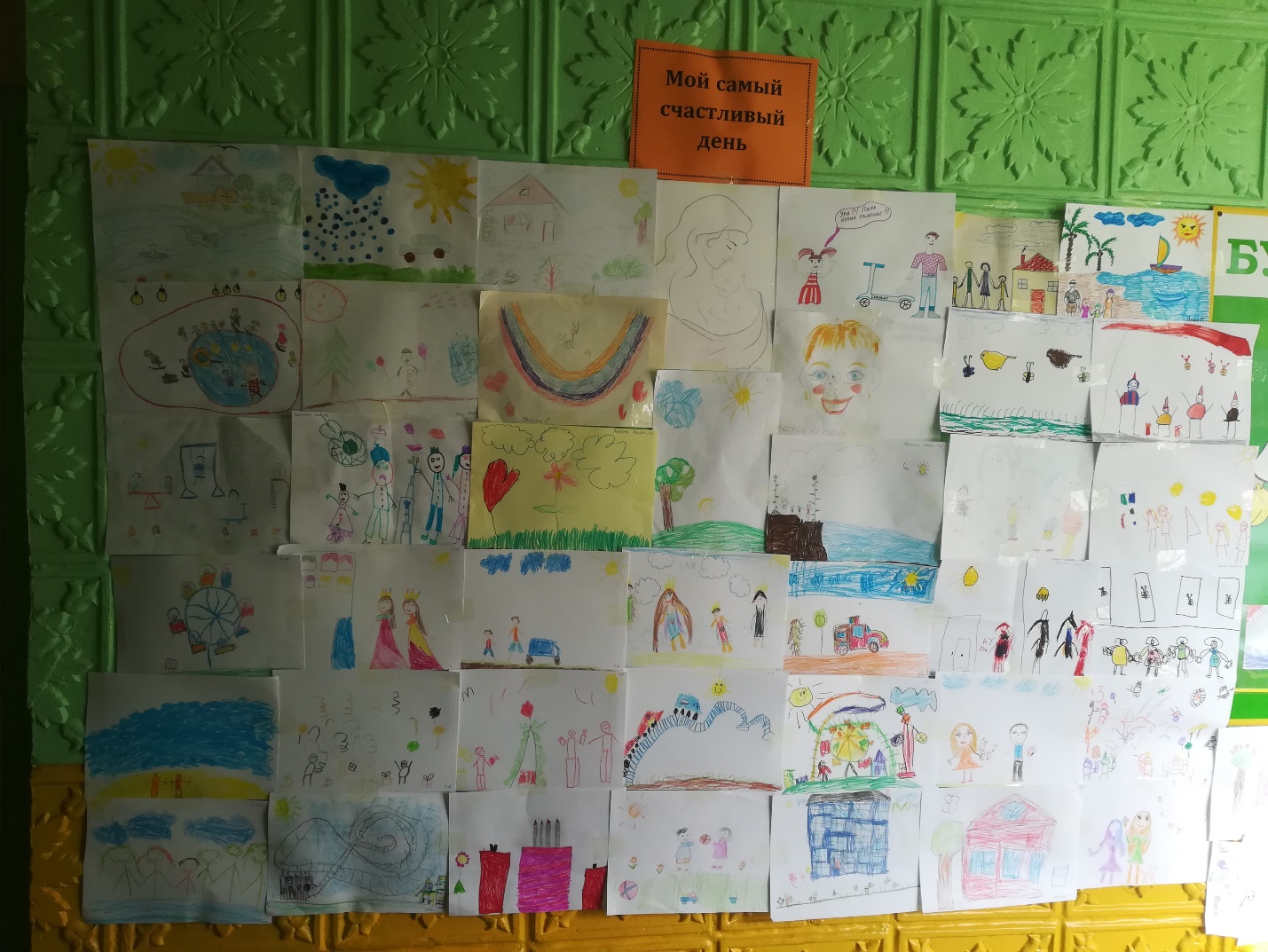 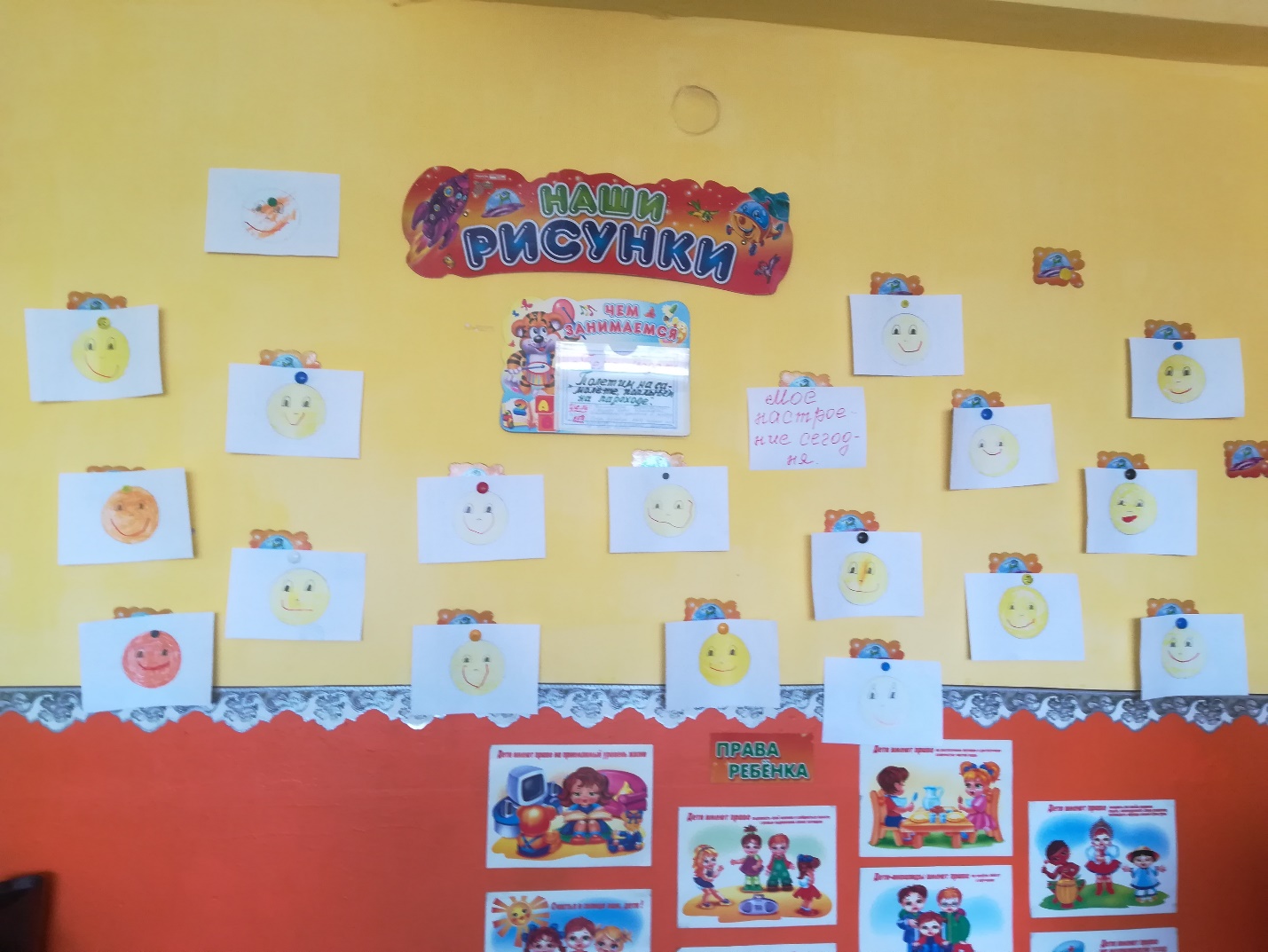 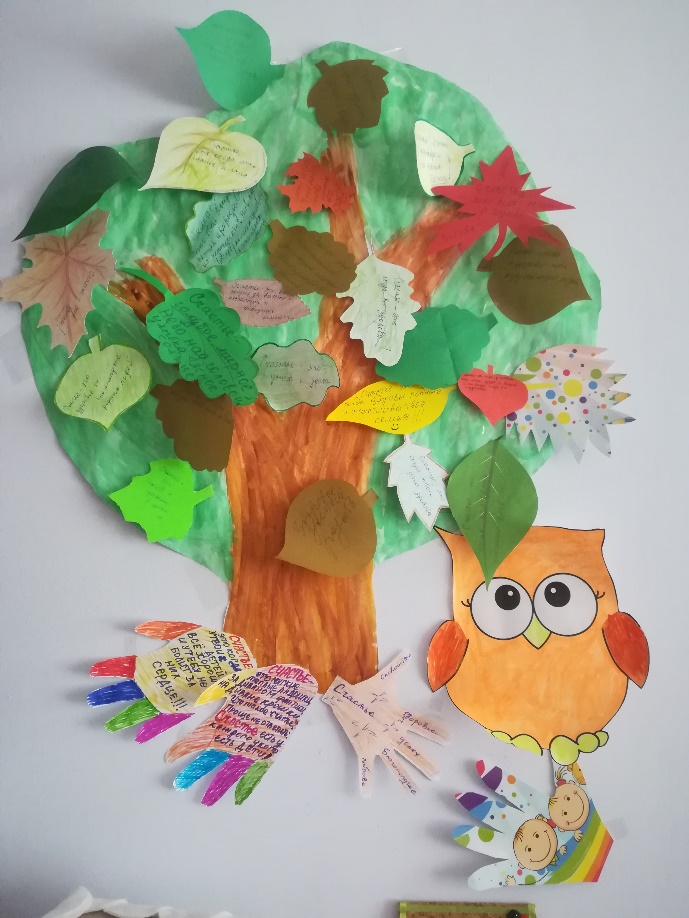 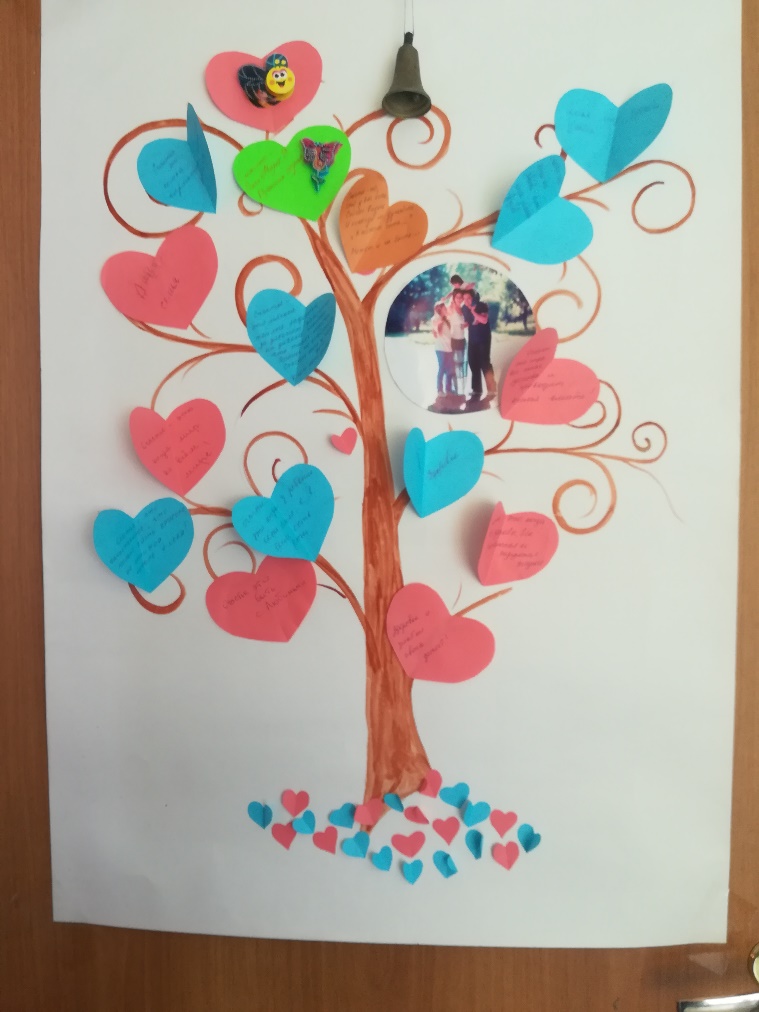 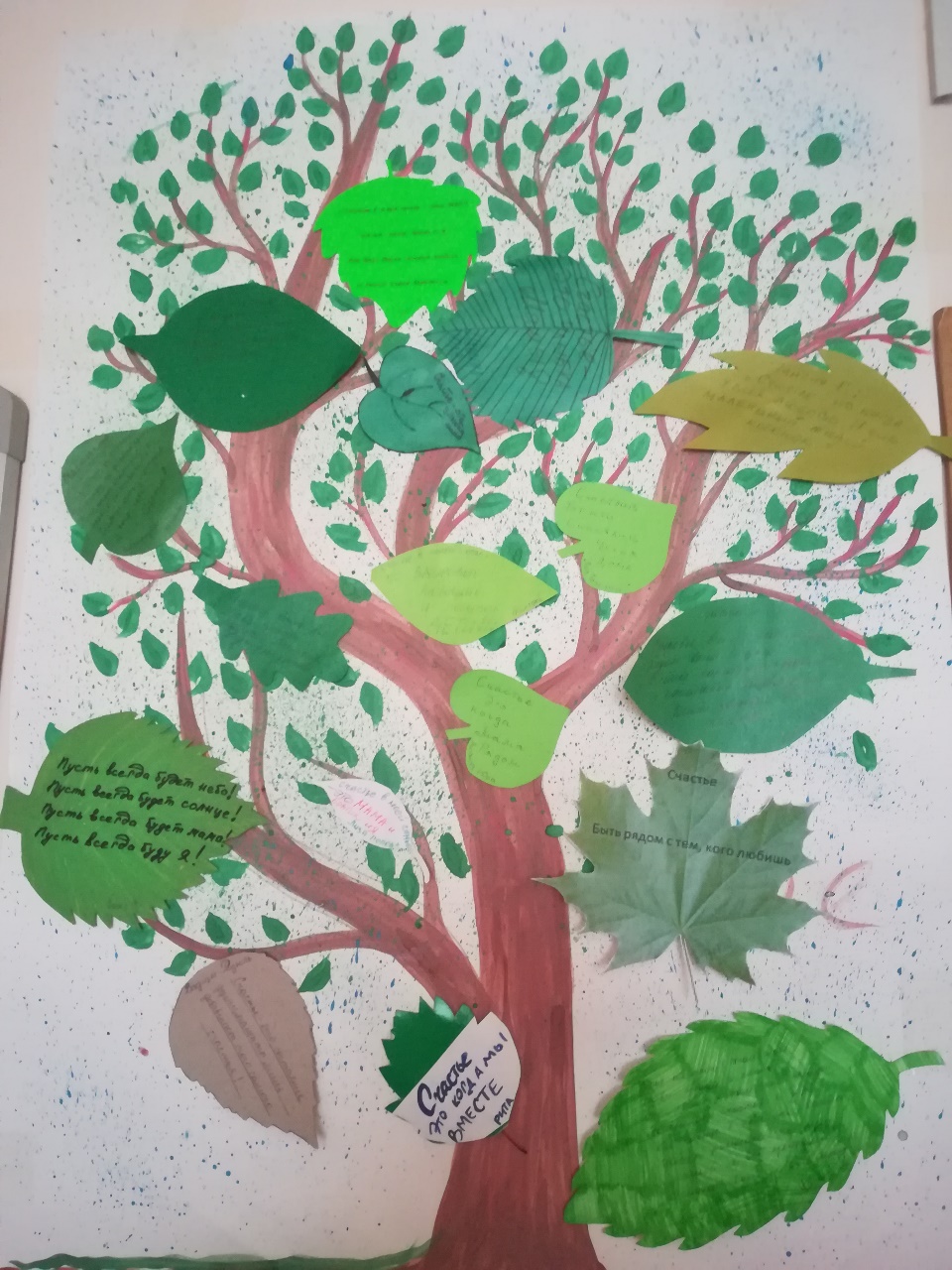 